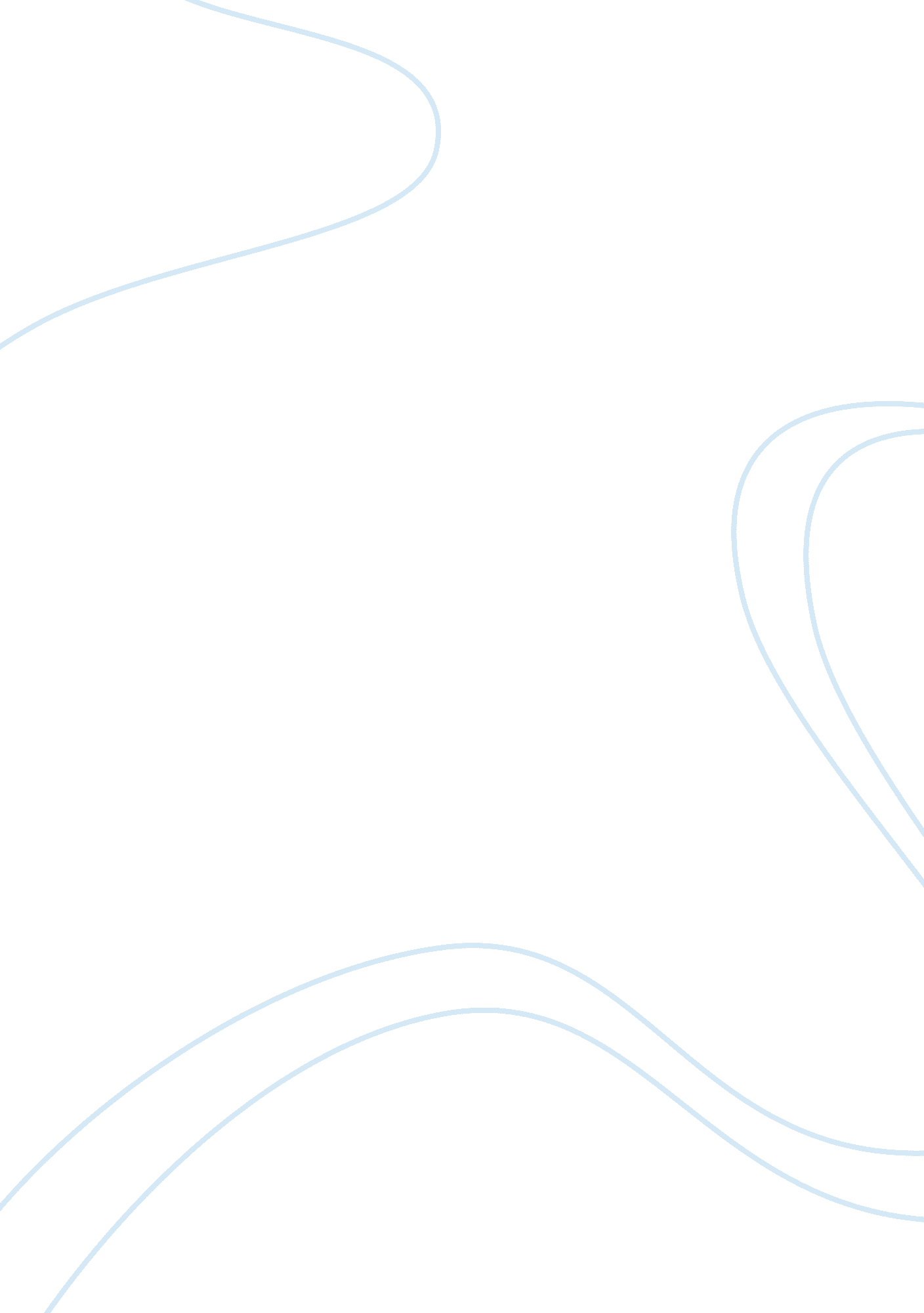 Sms billing system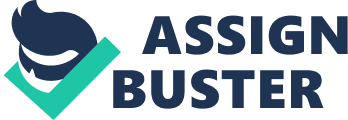 The Canaan De ROR College - Pain provided a clearance form to their employee or faculty. This clearance form is one of the measure to permit there employee or faculty to get their wages every semester/ term. They must be cleared there specific accountabilities. And each employee or faculty will look to the people to sign their clearance. 1. 2. 2 Specific Problem * The employee or faculty effort to go upstairs to look the person to sign the clearance. The assign person to sign the clearance are not around it lose time to employee or faculty. 1. 4 Significance of the Study The section shows the beneficiaries of the proposed study in explains what benefits they will acquire upon using the proposed system. Employee or Faculty The proposed system will provide easy and fast clearances. The employee or faculty will register and login to the system so that the employee or faculty will no longer look for people to sign their clearance. Colleges / Department The proposed system will help the Colleges / Department to easy access to their employee or faculty to sign their clearance in the said parameters to monitor their accountabilities. Researchers The researchers have developed their writing, analysis, interpretation skills needed to make a good thesis Future Researchers This will benefit other researchers who wish to have similar studies as they can get background information from the result of this study which Wellsville as template to modify their research. 